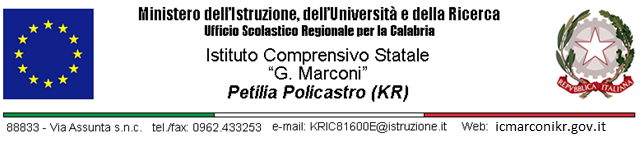 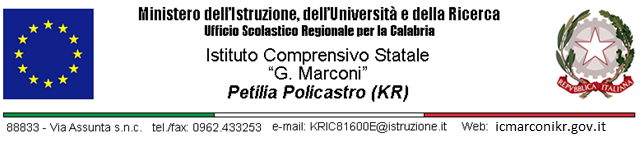 Allegato A1    AVVISO 1953  del 21/02/2017  AL DIRIGENTE SCOLASTICODell’IC “G.MARCONI ”PETILIA POLICASTRO KR OGGETTO: AVVISO AD EVIDENZA PUBBLICA PER IL RECLUTAMENTO  ESPERTO ESTERNO   LINGUA   Inglese l/la sottoscritt…………………………………………………………………………………………………………………………….……………….. nato a ………………………………………………………………………….…….………….. (…………………) il …………………………….……. residente a ………………………………………………………………………………………………………………….……………….. (…….....)  in via/piazza ……………………………………………………………………………… n. ……………………….…. CAP ……………….……… Telefono ……………..…………… Cell. …………..…………………… e-mail …………………………………………………………….………. Codice Fiscale …………………………………..…………………… Titolo di studio: ……………………….………………………………...    Personale Esterno Livello professionale secondo la nota n. 2/2009 del Ministero del Lavoro:CHIEDEDi essere ammesso/a a partecipare al bando indicato in oggetto in qualità di Esperto esterno di lingua    10.2.2A-FSEPON-CL-2017-177 “ PER UNA SCUOLA MIGLIORE  ” PIANO PER LA SCUOLA DEL PRIMO CICLO_l_ sottoscritt_ dichiara di aver preso visione del bando e di accettarne il contenuto. Si riserva di consegnare ove richiesto, se risulterà idoneo, pena decadenza, la documentazione dei titoli._l_ sottoscritt_ dichiara di avere competenze specifiche nell’uso del computer e nella progettazione didattica per competenze attraverso le Unità di Apprendimento._l_ sottoscritt_ autorizza codesto Istituto al trattamento dei propri dati personali ai sensi della legge 31.12.1996 n° 675.Allega alla presente:Fotocopia  documento  di  identità;Curriculum  Vitae  sottoscritto; Scheda  sintetica compilata e sottoscritta Allegato 2;Eventuale autorizzazione dell’Amministrazione appartenenza.In fede…….………………………Allegato A 2  - Scheda autodichiarazione titoli e punteggi	Cognome  e nome  	Modulo   □3   □4  □5  	Titolo  	In fede…….………………………Sotto-azioneCodice identificativo progettoTitolo moduloImporto autorizzato10.2.2A10.2.2A-FSEPON-CL-2017-177Per una scuola migliore 44.759,60Cup D87I1700077007Cup D87I1700077007ESPERTO Esterno  di lingua  Modulo – Docente interno: criteri di selezioneESPERTO Esterno  di lingua  Modulo – Docente interno: criteri di selezioneESPERTO Esterno  di lingua  Modulo – Docente interno: criteri di selezioneESPERTO Esterno  di lingua  Modulo – Docente interno: criteri di selezioneESPERTO Esterno  di lingua  Modulo – Docente interno: criteri di selezioneESPERTO Esterno  di lingua  Modulo – Docente interno: criteri di selezioneTitoli valutabiliTitoli valutabiliCondizioni e Punteggi TitoloPunteggio massimoAuto dichiar.UfficioCulturaliLaurea vecchio ordinamento o specialistica coerente rispetto ai contenuti didattici del modulo formativo a cui si fa riferimento Per moduli inglese esperto madrelingua*Punti 10 per voto tra 110 e 106 Punti 8 per voto tra 105 e 100 Punti 6 per voti fino a 99 CulturaliDiploma di scuola secondaria superiore valutabile in assenza di diploma di laurea, solo per i docenti di madrelingua inglese. Per moduli inglese esperto madrelingua*:Punti 4CulturaliAbilitazione all'insegnamento della lingua oggetto del percorso formativoPunti 2CulturaliMaster di I e II Livello (max 3 titoli) Punti 1 per ogni titolo  Certificazione di livello C2; Punti 2Certificazione almeno di livello C1.Punti 1Certificazioni Informatiche ECDL: Nuova ECDL/Advance(max 3 punti)Punti 1,5 per ogni certificazione  .Aggiornamento e Formazione Professionale in qualità di formatore/relatore per attività PON – (Conseguiti negli ultimi cinque anni) (max 3 titoli) Punti 2 per ogni corso pari o superiore a 25 ore Precedenti incarichi (minimo 30 ore) riferiti a Progetti PON/POR svolti negli ultimi sei anni in qualità di: Docente Esperto Tutor Esperto in pubblicità max 5 titoliPer ogni incarico:  punti 1 TOTALE PUNTI